Заповніть таблицюНазваЗображенняВид порушенняХарактеристика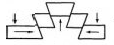 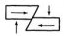 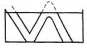 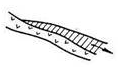 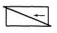 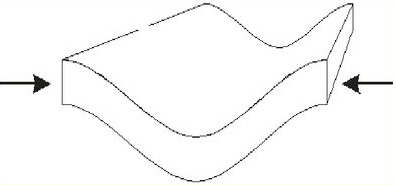 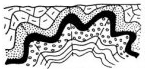 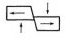 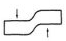 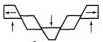 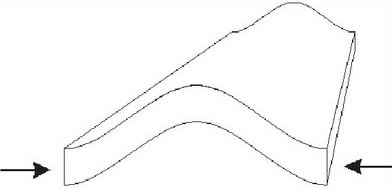 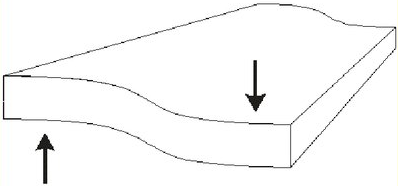 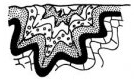 